Instrumental Practice LogNAME: ________________________________________________    GRADE: ______Instrument (circle one):  FL.     CL.      SAX     TPT.     TRB.     PERC.Your goal should be to get a minimum of 60 minutes of practice each week (approximately 10 minutes a day or 20 minutes every other day).Try to spread your practice time out and do a little bit each day, rather than a long practice session only twice a week.This log should be passed in weekly.Visit website for updates:  www.goldsteinmusicclasses.weebly.comThis week I worked on: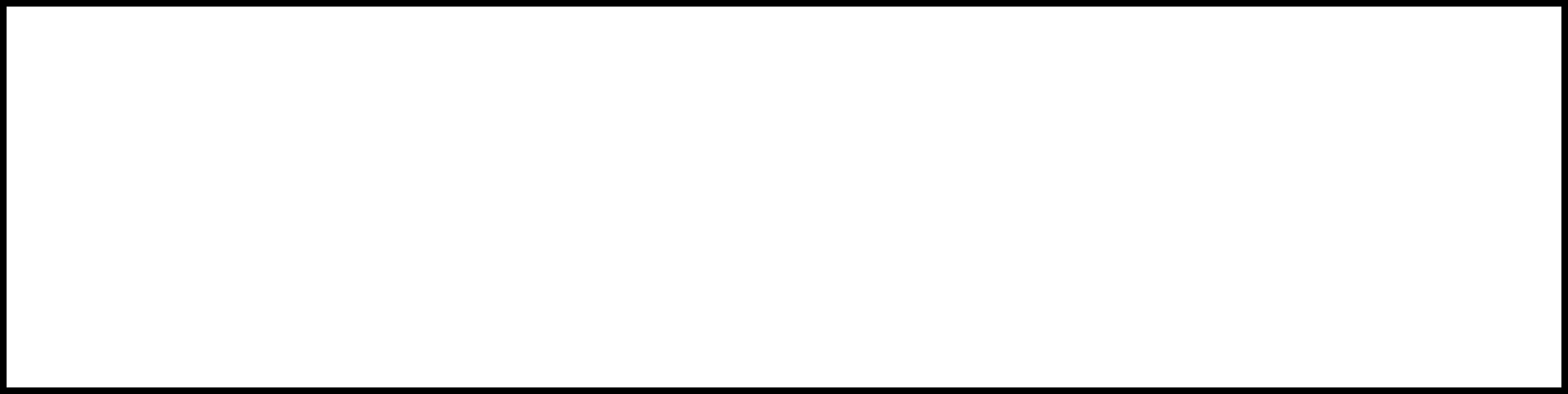 DATES: Total time this week: _____        _____________________________         _______                                                                  Parent/Guardian Signature                  Date________________________________________________________________________This week I worked on:DATE: Total time this week: _____        _____________________________         _______                                                                  Parent/Guardian Signature                  Date________________________________________________________________________Instrumental Practice LogNAME: _______________________________________________     GRADE: ______Instrument (circle one):  FL.     CL.      SAX     TPT.     TRB.     PERC.Your goal should be to get a minimum of 60 minutes of practice each week (approximately 10 minutes a day or 20 minutes every other day).Try to spread your practice time out and do a little bit each day, rather than a long practice session only twice a week.This log should be passed in weekly.Visit website for updates:  www.goldsteinmusicclasses.weebly.comThis week I worked on:DATE:   Total time this week: _____        _____________________________         _______                                                                  Parent/Guardian Signature                  Date________________________________________________________________________This week I worked on:DATE: Total time this week: _____        _____________________________         _______                                                                  Parent/Guardian Signature                  Date________________________________________________________________________SundayMondayTuesday WednesdayThursdayFridaySaturday# of minutesSundayMondayTuesday WednesdayThursdayFridaySaturday# of minutesSundayMondayTuesday WednesdayThursdayFridaySaturday# of minutesSundayMondayTuesday WednesdayThursdayFridaySaturday# of minutes